ПОСТАНОВЛЕНИЕот «07» ноября .				                                               № 41Об утверждении Порядка составления проекта бюджета сельского поселения Новотатышлинский сельсовет муниципального района Татышлинский район Республики Башкортостан на очередной финансовый год и плановый периодВ соответствии со статьями 169 и 184 Бюджетного кодекса Российской Федерации и ст. 37 решения Совета муниципального района Татышлинский район от 25 апреля 2018 года № 179 «Об утверждении Положения о бюджетном процессе в муниципальном районе Татышлинский район Республики Башкортостан» ПОСТАНОВЛЯЮ:1. Утвердить прилагаемый Порядок составления проекта бюджета сельского поселения Новотатышлинский сельсовет муниципального района Татышлинский район Республики Башкортостан на очередной финансовый год и плановый период.2. Контроль за исполнением настоящего постановления оставляю за собой.Глава сельского поселения Новотатышлинский сельсоветмуниципального районаТатышлинский районРеспублики Башкортостан:                                  Рахимьянов Н.В.ПОРЯДОК			составления проекта бюджета сельского поселения Новотатышлинский сельсовет муниципального района Татышлинский район Республики Башкортостан на очередной финансовый год и плановый периодОбщие положения1. Проект бюджета сельского поселения Новотатышлинский сельсовет муниципального района Татышлинский район Республики Башкортостанна очередной финансовый год и плановый период (далее - проект бюджета) составляется в соответствии с Бюджетным кодексом Российской Федерации, Законом Республики Башкортостан от 15 июля 2005 года № 203-з «О межбюджетных отношениях в Республике Башкортостан», решением Совета муниципального района Татышлинский район от 25 апреля 2018 года № 179 «Об утверждении Положения о бюджетном процессе в муниципальном районе Татышлинский район.2. Составление проекта бюджета основывается на:1) положениях послания Президента Российской Федерации Федеральному Собранию Российской Федерации, определяющих бюджетную политику (требования к бюджетной политике) в Российской Федерации;2) основных направлениях бюджетной и налоговой политики сельского поселения;3) прогнозе социально-экономического развития сельского поселения на среднесрочный период;4) бюджетном прогнозе (проекте бюджетного прогноза, проекте изменений бюджетного прогноза) на долгосрочный период;5) муниципальных программах сельского поселения (проектах муниципальных программ сельского поселения, проектах изменений указанных программ).3. Проект бюджета разрабатывается путём изменения параметров планового периода утверждённого бюджетом сельского поселения Новотатышлинский сельсовет муниципального района Татышлинский район Республики Башкортостан добавления к ним параметров второго года планового периода проекта бюджета.4. Составление проекта бюджета состоит из следующих этапов:1) прогнозирование основных характеристик бюджета сельского поселения Новотатышлинский сельсовет муниципального района Татышлинский район Республики Башкортостан;2) прогнозирование доходов сельского поселения Новотатышлинский сельсовет муниципального района Татышлинский район Республики Башкортостан;3) формирование расходов бюджета сельского поселения Новотатышлинский сельсовет муниципального района Татышлинский район Республики Башкортостан;4) формирование источников финансирования дефицита бюджета сельского поселения Новотатышлинский сельсовет муниципального района Татышлинский район Республики Башкортостан, программ муниципальных внутренних заимствований сельского поселения Новотатышлинский сельсовет муниципального района Татышлинский район Республики Башкортостан, муниципальных гарантий сельского поселения Новотатышлинский сельсовет муниципального района Татышлинский район Республики Башкортостан.5. К основным характеристикам бюджета сельского поселения Новотатышлинский сельсовет муниципального района Татышлинский район Республики Башкортостан относятся:1) общий объём доходов бюджета сельского поселения Новотатышлинский сельсовет муниципального района Татышлинский район Республики Башкортостан;2) общий объём расходов бюджета сельского поселения Новотатышлинский сельсовет муниципального района Татышлинский район Республики Башкортостан;3) верхний предел муниципального внутреннего долга сельского поселения Новотатышлинский сельсовет муниципального района Татышлинский район Республики Башкортостан;4) предельный объём муниципального долга сельского поселения Новотатышлинский сельсовет муниципального района Татышлинский район Республики Башкортостан;5) дефицит (профицит) бюджета сельского поселения Новотатышлинский сельсовет муниципального района Татышлинский район Республики Башкортостан.6. Прогнозирование основных характеристик бюджета сельского поселения Новотатышлинский сельсовет муниципального района Татышлинский район Республики Башкортостан осуществляется по следующим направлениям:1) прогноз поступлений налоговых и неналоговых доходов бюджета сельского поселения Новотатышлинский сельсовет муниципального района Татышлинский район Республики Башкортостан;2) прогноз объёма межбюджетных трансфертов, получаемых из других бюджетов бюджетной системы Российской Федерации;3) прогноз объёмов бюджетных ассигнований на исполнение действующих и принимаемых расходных обязательств сельского поселения Новотатышлинский сельсовет муниципального района Татышлинский район Республики Башкортостан;4) прогноз условно утверждаемых расходов бюджета сельского поселения Новотатышлинский сельсовет муниципального района Татышлинский район Республики Башкортостан;5) установление верхнего предела муниципального долга сельского поселения Новотатышлинский сельсовет муниципального района Татышлинский район Республики Башкортостан, в том числе верхнего предела долга по муниципальным гарантиям сельского поселения Новотатышлинский сельсовет муниципального района Татышлинский район Республики Башкортостан;6) прогноз дефицита (профицита) бюджета сельского поселения Новотатышлинский сельсовет муниципального района Татышлинский район Республики Башкортостанисточников финансирования дефицита бюджета сельского поселения Новотатышлинский сельсовет муниципального района Татышлинский район Республики Башкортостан.Прогнозирование доходов бюджета сельского поселения Новотатышлинский сельсовет муниципального района Татышлинский район Республики Башкортостан7. Доходы бюджета сельского поселения Новотатышлинский сельсовет муниципального района Татышлинский район Республики Башкортостан очередной финансовый год и плановый период (далее - бюджет) прогнозируются на основе прогноза социально-экономического развития муниципального района Татышлинский район на среднесрочный период в условиях действующего на день внесения проекта решения Совета депутатов сельского поселения Новотатышлинский сельсовет муниципального района Татышлинский район Республики Башкортостан о бюджете сельского поселения Новотатышлинский сельсовет муниципального района Татышлинский район Республики Башкортостан на очередной финансовый год и плановый период (далее - проект решения о бюджете) в Совет депутатов муниципального района Татышлинский район законодательства о налогах и сборах и бюджетного законодательства Российской Федерации, а также законодательства Российской Федерации, законодательства Республики Башкортостан, устанавливающих неналоговые доходы бюджета.8. Прогнозирование доходов бюджета производится с учётом:1) сценарных условий функционирования экономики Российской Федерации, основных параметров прогноза социально-экономического развития Республики Башкортостан, сельского поселения Новотатышлинский сельсовет муниципального района Татышлинский район Республики Башкортостан очередной финансовый год и плановый период;2) фактических показателей поступления доходов в бюджет по основным видам налогов за отчётный финансовый год;3) нормативов отчислений в бюджет от федеральных налогов и сборов, налогов, предусмотренных специальными налоговыми режимами, и региональных налогов и местных доходов;4) информации о прогнозируемых налоговых и неналоговых поступлениях в бюджет;5) информации о предполагаемых объёмах межбюджетных трансфертов из других бюджетов бюджетной системы Российской Федерации.9. В качестве исходных данных для расчёта доходов бюджета используются следующие показатели социально-экономического развития сельского поселения Новотатышлинский сельсовет муниципального района Татышлинский район Республики Башкортостан:1) объём и темп роста в сопоставимых ценах валового продукта;2) среднегодовой сводный индекс потребительских цен (индекс инфляции);3) фонд оплаты труда работников организаций сельского поселения Новотатышлинский сельсовет муниципального района Татышлинский район Республики Башкортостан;4) налоговая база по налогу на прибыль организаций;5) среднегодовая кадастровая стоимость имущества организаций, признаваемого объектом налогообложения;6) объём добычи нефти;7) среднесписочная численность работников организаций сельского поселения Новотатышлинский сельсовет муниципального района Татышлинский район Республики Башкортостан;8) объём розничного товарооборота сельского поселения Новотатышлинский сельсовет муниципального района Татышлинский район Республики Башкортостан;9) иные показатели, необходимые для расчёта доходов бюджета.10. Главные администраторы доходов бюджета и главные администраторы источников финансирования дефицита бюджета представляют в финансовое управление информацию о прогнозе поступлений в бюджет по форме согласно приложению 1 к настоящему Порядку.11. Объёмы межбюджетных трансфертов из бюджета Республики Башкортостан прогнозируются на основании проекта закона Республики Башкортостан о бюджете Республики Башкортостан на очередной финансовый год и плановый период и подлежат уточнению после принятия указанного закона Республики Башкортостан.Формирование расходов бюджета12. Формирование расходов бюджета осуществляется раздельно в соответствии с действующими и принимаемыми расходными обязательствами, обусловленными установленным законодательством Российской Федерации разграничением полномочий федеральных органов государственной власти, органов государственной власти Республики Башкортостан и органов местного самоуправления, исполнение которых согласно законодательству Российской Федерации, иным договорам и соглашениям должно происходить в очередном финансовом году и плановом периоде за счет средств бюджета.13. В качестве исходных документов, данных и показателей для расчёта расходов бюджета используются:1) основные направления бюджетной и налоговой политики Республики Башкортостан на очередной финансовый год и плановый период;2) основные направления бюджетной и налоговой политики сельского поселения Новотатышлинский сельсовет муниципального района Татышлинский район Республики Башкортостан очередной финансовый год и плановый период;3) бюджетный прогноз (проект бюджетного прогноза, проект изменений бюджетного прогноза) на долгосрочный период;4) прогнозируемые общие объёмы доходов, включая объёмы межбюджетных трансфертов из других бюджетов бюджетной системы Российской Федерации;5) реестр расходных обязательств сельского поселения Новотатышлинский сельсовет муниципального района Татышлинский район Республики Башкортостан;6) муниципальные программы сельского поселения Новотатышлинский сельсовет муниципального района Татышлинский район Республики Башкортостан (проекты муниципальных  программ сельского поселения Новотатышлинский сельсовет муниципального района Татышлинский район Республики Башкортостан, проекты изменений указанных муниципальных программ сельского поселения Новотатышлинский сельсовет муниципального района Татышлинский район Республики Башкортостан);7) ведомственные целевые программы, не входящие в состав муниципальных программ сельского поселения Новотатышлинский сельсовет муниципального района Татышлинский район Республики Башкортостан;8) решение Совета сельского поселения Новотатышлинский сельсовет муниципального района Татышлинский район Республики Башкортостан о бюджете сельского поселения Новотатышлинский сельсовет муниципального района Татышлинский район Республики Башкортостан текущий финансовый год и плановый период, действующий при разработке проекта бюджета;9) оценка ожидаемого исполнения бюджета на текущий финансовый год;10) планируемое повышение оплаты труда работников муниципальных учреждений сельского поселения Новотатышлинский сельсовет муниципального района Татышлинский район Республики Башкортостан, денежного содержания муниципальных служащих сельского поселения Новотатышлинский сельсовет муниципального района Татышлинский район Республики Башкортостан;11) прогноз роста цен и тарифов на топливно-энергетические ресурсы и на коммунальные услуги для муниципальных учреждений муниципального района Татышлинский район;12) среднегодовой сводный индекс потребительских цен (индекс инфляции);13) ведомственные перечни муниципальных услуг и работ, оказываемых (выполняемых) муниципальными учреждениями сельского поселения в качестве основных видов деятельности (далее - ведомственный перечень), сформированные в соответствии с базовыми (отраслевыми) перечнями государственных и муниципальных услуг и работ, утвержденными федеральными органами исполнительной власти, осуществляющими функции по выработке государственной политики и нормативно-правовому регулированию в установленных сферах деятельности;14) оценка (прогноз) потребности в оказании муниципальных услуг в натуральном и стоимостном выражениях, сведения о запланированных и фактически произведенных расходах на оказание муниципальных услуг, подготовленные в соответствии с порядком, установленным сельским поселением;15) информация о результатах проведения оценки соответствия качества муниципальных услуг, фактически оказываемых в муниципальном районе Татышлинский район, утверждённым требованиям к качеству муниципальных услуг, подготовленная в соответствии с порядком, установленным сельским поселением;16) иные документы, данные и показатели, необходимые для расчёта расходов бюджета.14. Планирование бюджетных ассигнований осуществляется в соответствии с порядком и методикой, установленными сельским поселением.15. Предельные объёмы бюджетных ассигнований рассчитываются в соответствии с методикой, установленной сельским поселением.Определение источников финансирования дефицита бюджета и верхнего предела муниципального долга сельского поселения Новотатышлинский сельсовет муниципального района Татышлинский район            Республики Башкортостан16. Источники финансирования дефицита бюджета определяются на основе данных, представленных главными администраторами источников финансирования дефицита бюджета.17. Верхний предел муниципального долга сельского поселения Новотатышлинский сельсовет муниципального района Татышлинский район Республики Башкортостан определяется на основании данных муниципальной долговой книги сельского поселения и планируемых объёмов привлечения и погашения долговых обязательств.Полномочия органов местного самоуправления сельского поселения Новотатышлинский сельсовет муниципального района Татышлинский район Республики Башкортостан при составлении проекта бюджета18. Администрация муниципального района Татышлинский район при составлении проекта бюджета:1) одобряет прогноз социально-экономического развития сельского поселения Новотатышлинский сельсовет муниципального района Татышлинский район Республики Башкортостан на среднесрочный период;2) одобряет бюджетный прогноз (изменения бюджетного прогноза) на долгосрочный период;3) утверждает Прогнозный план приватизации собственности сельского поселения Новотатышлинский сельсовет муниципального района Татышлинский район Республики Башкортостан;4) одобряет и вносит проект решения о бюджете на рассмотрение в Совет сельского поселения Новотатышлинский сельсовет муниципального района Татышлинский район Республики Башкортостан.19. Сельское поселение Новотатышлинский сельсовет составляет проект бюджета, в том числе:1) разрабатывает проект основных направлений бюджетной и налоговой политики сельского поселения Новотатышлинский сельсовет муниципального района Татышлинский район Республики Башкортостан;2) разрабатывает проект бюджетного прогноза (проект изменений бюджетного прогноза) на долгосрочный период;3) прогнозирует основные характеристики бюджета;4) запрашивает информацию от главных администраторов доходов бюджета о планируемых доходах бюджета, от главных распорядителей средств бюджета - о расходных обязательствах сельского поселения Новотатышлинский сельсовет муниципального района Татышлинский район Республики Башкортостан от главных администраторов источников финансирования дефицита бюджета - об источниках финансирования дефицита бюджета;5) разрабатывает методические указания по формированию и ведению реестра расходных обязательств главного распорядителя средств бюджета;6) формирует и ведёт реестр расходных обязательств сельского поселения Новотатышлинский сельсовет муниципального района Татышлинский район Республики Башкортостан;7) устанавливает порядок и методику планирования бюджетных ассигнований бюджета;8) разрабатывает методику определения предельных объёмов бюджетных ассигнований, доводимых до главных распорядителей средств бюджета в процессе составления проекта бюджета;9) разрабатывает порядок формирования обоснований бюджетных ассигнований бюджета;10) определяет (производит расчет) и доводит до главных распорядителей средств бюджета предельные объёмы (изменения предельных объёмов) бюджетных ассигнований на очередной финансовый год и плановый период в соответствии с методикой, утверждённой сельским поселением;11) рассматривает и согласовывает проекты муниципальных правовых актов сельского поселения Новотатышлинский сельсовет муниципального района Татышлинский район Республики Башкортостан предложения главных распорядителей средств бюджета, которые связаны с изменением объёма и (или) структуры расходных обязательств сельского поселения Новотатышлинский сельсовет муниципального района Татышлинский район Республики Башкортостан очередной финансовый год и плановый период;12) рассматривает и согласовывает представленные главными распорядителями средств бюджета проекты распределения бюджетных ассигнований бюджета на исполнение действующих и принимаемых расходных обязательств сельского поселения Новотатышлинский сельсовет муниципального района Татышлинский район Республики Башкортостан на очередной финансовый год и плановый период;13) организует работу уполномоченных органов, осуществляющих (курирующих) исполнение отдельных государственных полномочий Российской Федерации и Республики Башкортостан по сверке, согласованию и контролю исходных данных, используемых для расчёта объёмов субвенций, субсидий и иных межбюджетных трансфертов бюджету, предоставляемых из бюджетов бюджетной системы Российской Федерации на очередной финансовый год и плановый период;14) разрабатывает проекты программ муниципальных внутренних заимствований сельского поселения Новотатышлинский сельсовет муниципального района Татышлинский район Республики Башкортостан, муниципальных гарантий сельского поселения Новотатышлинский сельсовет муниципального района Татышлинский район Республики Башкортостан;15) осуществляет оценку ожидаемого исполнения бюджета за текущий финансовый год;16) составляет и представляет в Администрацию муниципального района Татышлинский район проект решения о бюджете, а также документы и материалы, представляемые в Совет депутатов сельского поселения Новотатышлинский сельсовет муниципального района Татышлинский район Республики Башкортостан одновременно с проектом решения о бюджете;17) разрабатывает прогноз основных параметров консолидированного бюджета сельского поселения Новотатышлинский сельсовет муниципального района Татышлинский район Республики Башкортостан;18) осуществляет иные полномочия в соответствии с законодательством.20. В целях составления проекта бюджета Сельского поселения:1) организует разработку прогноза показателей социально-экономического развития сельского поселения Новотатышлинский сельсовет муниципального района Татышлинский район Республики Башкортостан, указанных в пункте 8 настоящего Порядка, и представляет его в Финансовое управление;2) проводит оценку потерь бюджета от предоставленных налоговых льгот и представляет ее результаты в Финансовое управление;3) проводит анализ бюджетной и (или) социальной эффективности установленных налоговых льгот и представляет его результаты в Финансовое управление;4) осуществляет иные полномочия в соответствии с законодательством.21. В целях составления проекта бюджета Сельское поселение Новотатышлинский сельсовет муниципального района Татышлинский район:1) разрабатывает проект прогнозного плана приватизации собственности сельского поселения Новотатышлинский сельсовет муниципального района Татышлинский район Республики Башкортостан;2) осуществляет иные полномочия в соответствии с законодательством.22. Основные мероприятия по составлению проекта бюджета осуществляются в сроки, установленные приложением 2 к настоящему Порядку.                                        Приложение 1		                   к Порядку составления проекта бюджета                                        сельского поселения Новотатышлинский сельсовет         муниципального района Татышлинский район  на очередной финансовый год и плановый периодПрогноз поступлений на ____________год                                                                (период)_____________________________________________________________________________________(наименование главного администратора доходов бюджета сельского поселения)______________________________________________________________________________________(наименование главного администратора источников финансирования дефицита бюджетасельского поселения)тыс. руб.Руководитель			_____________________   __________________                                                          (подпись)		(расшифровка подписи)Исполнитель                _____________________   __________________                                                      (подпись)	                               (расшифровка подписи)_____________________________________________________1. В графе 1 «Код бюджетной классификации Российской Федерации» указывается код бюджетной классификации в соответствии с бюджетной классификацией Российской Федерации, действующей на момент составления проекта бюджета, с указанием кода главного администратора доходов бюджета сельского поселения, кода главного администратора источников финансирования дефицита бюджета.2. В графе 2 «Наименование источника доходов (источника финансированиядефицита бюджета)» приводится наименование кода бюджетной классификации и, в случае детализации видов доходов (источников финансирования дефицита бюджета), наименование данных видов.3. Графа 3 «Отчетный финансовый год» заполняется в соответствии с годовыми отчетами главных администраторов доходов бюджета сельского поселения, главных администраторов источников финансирования дефицита бюджета с указанием всех поступлений в бюджет сельского поселения, поступавших в отчетном финансовом году по главному администратору доходов бюджета сельского поселения, главному администратору источников финансирования дефицита бюджета.4. В графе 4 «Текущий финансовый год» приводится ожидаемое поступление в текущем финансовом году доходов, источников финансирования дефицита бюджета по главному администратору доходов бюджета сельского поселения, главному администратору источников финансирования дефицита бюджета.5. В графах 5-7 указываются прогнозные оценки поступления доходов, источников финансирования дефицита бюджета в среднесрочной перспективе.6. Для показателей в графах 4-7 необходимо представить пояснительную записку, содержащую расчеты данных показателей в разрезе кодов классификации доходов бюджета сельского поселения, источников финансирования дефицита бюджета с выделением расчетов по детализируемым видам доходов, источников финансирования дефицита бюджета и пояснениями по динамике изменений показателей в очередном финансовом году и плановом периоде.                                                               Приложение 2                                               к Порядку составления проекта бюджета                                               сельского поселения Новотатышлинский                                     сельсовет муниципального района                                                            Татышлинский район Республики Башкортостан                                                               на очередной финансовый год и плановый периодГрафикосновных мероприятий по составлению проекта бюджета сельского поселения Новотатышлинский сельсовет муниципального района Татышлинский район Республики Башкортостанна очередной финансовый год и плановый периодБашкортостан РеспубликаһыТәтешле районымуниципаль районыныңЯны Тәтешле ауыл Советыауыл биләмəһе хакимиəте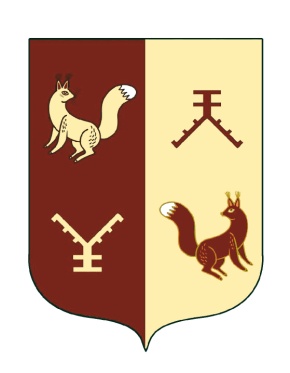 Администрация сельского поселения Новотатышлинский сельсовет муниципального района  Татышлинский район Республики  Башкортостан452838,Башкортостан  Республикаһы, Тəтешле районы, Яны Тәтешле  а., Мэктэб урамы,25тел.факс 8(34778)3-21-34novotatishl@ufamts.ru452838, Республика Башкортостан, Татышлинский район, с.Новые Татышлы,ул. Школьная, д.25тел.факс 8(34778)3-22-36novotatishl@ufamts.ruКод бюджет ной классификации Российской ФедерацииНаименование источника доходов (источника финансирования дефицита бюджета)Отчетный финансо вый годТекущий финансовый годПрогноз на очередной финансовый год и плановый периодПрогноз на очередной финансовый год и плановый периодПрогноз на очередной финансовый год и плановый периодКод бюджет ной классификации Российской ФедерацииНаименование источника доходов (источника финансирования дефицита бюджета)Отчетный финансо вый годТекущий финансовый годОчередной финансовыйгод1-й год планового периода2-й год планового периода1234567п/пп/пНаименование мероприятияНаименование мероприятияСрок исполненияСрок исполненияОтветственные исполнители1111Представление в Финансовое управление реестров расходных обязательств главных распорядителей средств бюджета сельского поселения Новотатышлинский сельсовет муниципального района Татышлинский район Республики БашкортостанПредставление в Финансовое управление реестров расходных обязательств главных распорядителей средств бюджета сельского поселения Новотатышлинский сельсовет муниципального района Татышлинский район Республики Башкортостандо 1 апреля текущего финансового годадо 1 апреля текущего финансового годаГлавные распорядители средств бюджета сельского поселения 22Представление в Финансовое управление информации о прогнозе поступлений в бюджет сельского поселения Новотатышлинский сельсовет муниципального района Татышлинский район Республики БашкортостанПредставление в Финансовое управление информации о прогнозе поступлений в бюджет сельского поселения Новотатышлинский сельсовет муниципального района Татышлинский район Республики Башкортостандо 10 июня текущего финансовогогодадо 10 июня текущего финансовогогодаГлавные распорядители средств бюджета сельского поселения33Представление в Финансовое управление прогноза доходов от оказания платных услуг (работ) получателями средств бюджета сельского поселения Новотатышлинский сельсовет муниципального района Татышлинский район и предложений о включении в проект бюджета расходов в объёме планируемых доходовПредставление в Финансовое управление прогноза доходов от оказания платных услуг (работ) получателями средств бюджета сельского поселения Новотатышлинский сельсовет муниципального района Татышлинский район и предложений о включении в проект бюджета расходов в объёме планируемых доходовдо 10 июня текущего финансового годадо 10 июня текущего финансового годаГлавные распорядители средств бюджета сельского поселения44Представление в Финансовое управление заключения об эффективности реализации муниципальных программ сельского поселения Новотатышлинский сельсовет муниципального района Татышлинский район и проектов решений о прекращении реализации муниципальных программ или необходимости изменения объёма бюджетных ассигнований на финансовое обеспечение реализации муниципальных программПредставление в Финансовое управление заключения об эффективности реализации муниципальных программ сельского поселения Новотатышлинский сельсовет муниципального района Татышлинский район и проектов решений о прекращении реализации муниципальных программ или необходимости изменения объёма бюджетных ассигнований на финансовое обеспечение реализации муниципальных программдо 1 июля текущего финансового годадо 1 июля текущего финансового годаГлавные распорядители средств бюджета сельского поселения2525Представление предложений по распределению бюджетных ассигнований на исполнение предлагаемых (планируемых) к принятию расходных обязательствПредставление предложений по распределению бюджетных ассигнований на исполнение предлагаемых (планируемых) к принятию расходных обязательствдо 6 июля текущего финансового годадо 6 июля текущего финансового годаГлавные распорядители средств бюджета сельского поселения3636Представление в Финансовое управление оценки (прогноза) потребности в оказании муниципальных услуг в натуральном и стоимостном выражениях, сведений о запланированных и фактически произведенных расходах на оказание муниципальных услугПредставление в Финансовое управление оценки (прогноза) потребности в оказании муниципальных услуг в натуральном и стоимостном выражениях, сведений о запланированных и фактически произведенных расходах на оказание муниципальных услугдо 1 августа текущего финансовогогодадо 1 августа текущего финансовогогодаГлавные распорядители средств бюджета сельского поселения7Прогноз поступлений налоговых и неналоговых доходовПрогноз поступлений налоговых и неналоговых доходовПрогноз поступлений налоговых и неналоговых доходовдо 1 сентября текущего финансовогогодадо 1 сентября текущего финансовогогодаГлавные распорядители средств бюджета сельского поселенияГлавные распорядители средств бюджета сельского поселения8Представление в Финансовое управление результатов оценки потерь бюджета сельского поселения Новотатышлинский сельсовет муниципального района Татышлинский район от предоставленных налоговых льготПредставление в Финансовое управление результатов оценки потерь бюджета сельского поселения Новотатышлинский сельсовет муниципального района Татышлинский район от предоставленных налоговых льготПредставление в Финансовое управление результатов оценки потерь бюджета сельского поселения Новотатышлинский сельсовет муниципального района Татышлинский район от предоставленных налоговых льготдо 1 сентября текущего финансового годадо 1 сентября текущего финансового годаГлавные распорядители средств бюджета сельского поселенияГлавные распорядители средств бюджета сельского поселения9Представление в Финансовое управление результатов анализа бюджетной и (или) социальной эффективности установленных налоговых льготПредставление в Финансовое управление результатов анализа бюджетной и (или) социальной эффективности установленных налоговых льготПредставление в Финансовое управление результатов анализа бюджетной и (или) социальной эффективности установленных налоговых льготдо 1 сентября текущего финансового годадо 1 сентября текущего финансового годаГлавные распорядители средств бюджета сельского поселенияГлавные распорядители средств бюджета сельского поселения110110Разработка и представление в Финансовое управление проекта прогнозного плана приватизации собственности сельского поселения Новотатышлинский сельсовет муниципального района Татышлинский районРазработка и представление в Финансовое управление проекта прогнозного плана приватизации собственности сельского поселения Новотатышлинский сельсовет муниципального района Татышлинский райондо 1 сентября текущего финансового годаГлавные распорядители средств бюджета сельского поселенияГлавные распорядители средств бюджета сельского поселения111Предварительное прогнозирование основных характеристик бюджета сельского поселения Новотатышлинский сельсовет муниципального района Татышлинский район (в части прогнозирования общего объёма доходов, общего объёма расходов, дефицита (профицита) бюджета), источников внутреннего финансирования дефицита бюджета сельского поселения Новотатышлинский сельсовет муниципального района Татышлинский районПредварительное прогнозирование основных характеристик бюджета сельского поселения Новотатышлинский сельсовет муниципального района Татышлинский район (в части прогнозирования общего объёма доходов, общего объёма расходов, дефицита (профицита) бюджета), источников внутреннего финансирования дефицита бюджета сельского поселения Новотатышлинский сельсовет муниципального района Татышлинский районПредварительное прогнозирование основных характеристик бюджета сельского поселения Новотатышлинский сельсовет муниципального района Татышлинский район (в части прогнозирования общего объёма доходов, общего объёма расходов, дефицита (профицита) бюджета), источников внутреннего финансирования дефицита бюджета сельского поселения Новотатышлинский сельсовет муниципального района Татышлинский райондо 10 сентября текущего финансового годадо 10 сентября текущего финансового годаГлавные распорядители средств бюджета сельского поселенияГлавные распорядители средств бюджета сельского поселения112Определение прогнозного предельного объёма бюджетных ассигнований на исполнение принимаемых расходных обязательств сельского поселения Новотатышлинский сельсовет муниципального района Татышлинский районОпределение прогнозного предельного объёма бюджетных ассигнований на исполнение принимаемых расходных обязательств сельского поселения Новотатышлинский сельсовет муниципального района Татышлинский районОпределение прогнозного предельного объёма бюджетных ассигнований на исполнение принимаемых расходных обязательств сельского поселения Новотатышлинский сельсовет муниципального района Татышлинский райондо 15 сентября текущего финансового годадо 15 сентября текущего финансового годаГлавные распорядители средств бюджета сельского поселенияГлавные распорядители средств бюджета сельского поселения113113Прогнозирование поступлений межбюджетных трансфертов в местный бюджет из бюджетов бюджетной системы Российской ФедерацииПрогнозирование поступлений межбюджетных трансфертов в местный бюджет из бюджетов бюджетной системы Российской Федерациидо 20 сентября текущего финансового годаГлавные распорядители средств бюджета сельского поселенияГлавные распорядители средств бюджета сельского поселения1414Расчёт и доведение до главных распорядителей средств бюджета сельского поселения Новотатышлинский сельсовет муниципального района Татышлинский район предельных объёмов бюджетных ассигнований из бюджета сельского поселения Новотатышлинский сельсовет муниципального района Татышлинский районРасчёт и доведение до главных распорядителей средств бюджета сельского поселения Новотатышлинский сельсовет муниципального района Татышлинский район предельных объёмов бюджетных ассигнований из бюджета сельского поселения Новотатышлинский сельсовет муниципального района Татышлинский райондо 1 октября текущего финансового годаГлавные распорядители средств бюджета сельского поселенияГлавные распорядители средств бюджета сельского поселения1515Прогнозирование доходов проекта бюджета сельского поселения Новотатышлинский сельсовет муниципального района Татышлинский район на очередной финансовый год и плановый период (далее - проект бюджета)Прогнозирование доходов проекта бюджета сельского поселения Новотатышлинский сельсовет муниципального района Татышлинский район на очередной финансовый год и плановый период (далее - проект бюджета)до 1 октября текущего финансовогогодаГлавные распорядители средств бюджета сельского поселенияГлавные распорядители средств бюджета сельского поселения1616Уточнение (при необходимости) предельного объёма бюджетных ассигнований на исполнение действующих и принимаемых расходных обязательств сельского поселения Новотатышлинский сельсовет муниципального района Татышлинский районУточнение (при необходимости) предельного объёма бюджетных ассигнований на исполнение действующих и принимаемых расходных обязательств сельского поселения Новотатышлинский сельсовет муниципального района Татышлинский районоктябрь текущего финансового годаГлавные распорядители средств бюджета сельского поселенияГлавные распорядители средств бюджета сельского поселения117117Представление в Финансовое управление: распределения предельных объёмов бюджетных ассигнований по кодам бюджетной классификации Российской Федерации; обоснования распределения бюджетных ассигнованийПредставление в Финансовое управление: распределения предельных объёмов бюджетных ассигнований по кодам бюджетной классификации Российской Федерации; обоснования распределения бюджетных ассигнованийдо 20 октября текущего финансового годаГлавные распорядители средств бюджета сельского поселенияГлавные распорядители средств бюджета сельского поселения1818Определение объёма расходов на обслуживание муниципального долга сельского поселения Новотатышлинский сельсовет муниципального района Татышлинский районОпределение объёма расходов на обслуживание муниципального долга сельского поселения Новотатышлинский сельсовет муниципального района Татышлинский райондо 20 октября текущего финансового годаГлавные распорядители средств бюджета сельского поселенияГлавные распорядители средств бюджета сельского поселения1919Определение предельного объёма муниципального долга сельского поселения Новотатышлинский сельсовет муниципального района Татышлинский район и верхнего предела муниципального долга сельского поселения Новотатышлинский сельсовет муниципального района Татышлинский район, в том числе верхнего предела долга по муниципальным гарантиям муниципального района Татышлинский районОпределение предельного объёма муниципального долга сельского поселения Новотатышлинский сельсовет муниципального района Татышлинский район и верхнего предела муниципального долга сельского поселения Новотатышлинский сельсовет муниципального района Татышлинский район, в том числе верхнего предела долга по муниципальным гарантиям муниципального района Татышлинский райондо 20 октября текущего финансовогогодаГлавные распорядители средств бюджета сельского поселенияГлавные распорядители средств бюджета сельского поселения120120Формирование муниципальных  программ сельского поселения Новотатышлинский сельсовет  муниципального района Татышлинский район, программ муниципальных гарантий сельского поселения Новотатышлинский сельсовет муниципального района Татышлинский районФормирование муниципальных  программ сельского поселения Новотатышлинский сельсовет  муниципального района Татышлинский район, программ муниципальных гарантий сельского поселения Новотатышлинский сельсовет муниципального района Татышлинский райондо 20 октября текущего финансовогогодаГлавные распорядители средств бюджета сельского поселенияГлавные распорядители средств бюджета сельского поселения221221221Представление в Финансовое управление уточнённого прогноза показателей социально-экономического развития сельского поселения Новотатышлинский сельсовет муниципального района Татышлинский район, указанных в пункте 9 Порядкадо 25 октября текущего финансовогогодадо 25 октября текущего финансовогогодаГлавные распорядители средств бюджета сельского поселенияГлавные распорядители средств бюджета сельского поселения222222Уточнение проекта бюджета по доходам, расходам, дефициту (профициту), источникам финансирования дефицита бюджета сельского поселения Новотатышлинский сельсовет муниципального района Татышлинский райондо 1 ноября текущего финансовогогодадо 1 ноября текущего финансовогогодаГлавные распорядители средств бюджета сельского поселенияГлавные распорядители средств бюджета сельского поселения223223223Формирование расходов проекта бюджета сельского поселения Новотатышлинский сельсовет муниципального района Татышлинский райондо 1 ноября текущего финансовогогодадо 1 ноября текущего финансовогогодаГлавные распорядители средств бюджета сельского поселенияГлавные распорядители средств бюджета сельского поселения324324324Определение объёма дефицита (профицита) бюджета сельского поселения Новотатышлинский сельсовет муниципального района Татышлинский райондо 1 ноября текущего финансовогогодаГлавные распорядители средств бюджета сельского поселенияГлавные распорядители средств бюджета сельского поселенияГлавные распорядители средств бюджета сельского поселения252525Определение источников финансирования дефицита бюджета сельского поселения Новотатышлинский сельсовет муниципального района Татышлинский райондо 1 ноября текущего финансовогогодаГлавные распорядители средств бюджета сельского поселенияГлавные распорядители средств бюджета сельского поселенияГлавные распорядители средств бюджета сельского поселения262626Одобрение и внесение проекта решения Совета сельского поселения Новотатышлинский сельсовет муниципального района Татышлинский район о бюджете на рассмотрение в Совет муниципального района Татышлинский районне позднее 15  ноября текущего финансового годаАдминистрация сельского поселенияАдминистрация сельского поселенияАдминистрация сельского поселения